
Собрание  представителей сельского поселения Артюшкино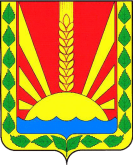 муниципального района Шенталинский Самарской  области________________________________________________________________________________________________________________село Артюшкино,   ул. Советская, 61тел. (8-84652)47-5-10e-mail: artyushkino@shentala.su   http://www artyushkino.shentala.suРЕШЕНИЕ  № 119от  28  августа  2018 г.           О внесении  изменений  в решение  Собрания  представителей сельского поселения Артюшкино  муниципального  района Шенталинский   Самарской   области  от   12 ноября 2014 г.  №137 « О налоге  на  имущество физических  лиц на  территории  сельского поселения   Артюшкино»         На  основании пункта 2 статьи 399 Налогового  кодекса Российской Федерации, Устава  сельского  поселения Артюшкино муниципального  района Шенталинский  Самарской области, Собрание   представителей сельского  поселения Артюшкино муниципального  района Шенталинский  Самарской области                                                 РЕШИЛО:        1.  Внести  в  Решение    Собрания  представителей сельского поселения Артюшкино  муниципального  района Шенталинский   Самарской   области  от 12 ноября 2014г.  №137 «О налоге  на имущество физических лиц на территории  сельского поселения Артюшкино» (с изменениями от 20.08.2015; 04.12.2015; 29.01.2016) следующие  изменения.        1.1 Пункт 2 изложить  в следующей  редакции:         Установить, что  для  граждан, имеющих в собственности имущество, являющееся объектом налогообложения  на территории  сельского поселения Артюшкино льготы, установленные в соответствии 407 Налогового  кодекса Российской Федерации в редакции Федерального закона от  04.10.2014 №284-ФЗ, действуют  в полном  объеме.        1.2 Пункт 2.1. изложить  в следующей  редакции:        «2.1. Налоговые льготы в отношении  объектов  недвижимого имущества, налоговая   база по которым  определяется  как их  кадастровая  стоимость.          2.1.2.  Налоговая  льгота  в размере 100% от суммы  налога, подлежащей уплате, предоставляется в отношении  объектов  налогообложения, включенных  в перечень, определяемый в  соответствии  с пунктом 7 статьи 378.2 Налогового  Кодекса Российской Федерации, объектов налогообложения, предусмотренных  абзацем вторым пункта 10 статьи  378.2 Налогового  кодекса Российской Федерации площадью:           - до  50 кв. метров  для  индивидуальных  предпринимателей со среднесписочной  численностью  работников  не менее  1 человека в предшествующем  налоговом  периоде;            - до  100 кв. метров  для  индивидуальных  предпринимателей со среднесписочной  численностью  работников  не менее  3 человек  за  предшествующий  налоговый  период;            - до  150 кв. метров  для  индивидуальных  предпринимателей со среднесписочной  численностью  работников  не менее  4 человек  за  предшествующий  налоговый  период.2.1.3.Налоговая льгота предоставляется по заявлению налогоплательщика при одновременном соблюдении следующих условий:1) налогоплательщик - индивидуальный предприниматель, среднесписочная численность работников которого не превышает 100 человек и доходы которого  по  данным бухгалтерского учета без учета налога на добавленную стоимость не превысили 60 млн. рублей (с 2014 года с учетом утвержденного на соответствующий год коэффициента-дефлятора);2)  за истекший налоговый период средняя заработная плата работников составила не менее 1,5 прожиточного минимумов в месяц, утвержденного постановлениями Правительства Самарской области;3) в истекшем налоговом периоде 80% доходов индивидуального предпринимателя от всех доходов, определенных по  данным  бухгалтерского учета, являются доходами, получаемыми по видам экономической деятельности, не относящимся к разделу J (Финансовая деятельность), классу 70 раздела K (Операции с недвижимым имуществом) и разделу C (Добыча полезных ископаемых) в соответствии с Общероссийским классификатором видов экономической деятельности, принятым  постановлением Госстандарта России  от  06.11.2001 №454-ст.». 2. Признать  утратившим силу  решение Собрания представителей  сельского поселения Артюшкино от  29.01.2016г.  №26 «О внесении  изменений  в решение  Собрания  представителей сельского поселения Артюшкино муниципального  района Шенталинский Самарской  области от 12.11.2014 №137 «О налоге  на имущество физических  лиц на территории  сельского  поселения  Артюшкино». 3. Настоящее Решение  вступает   не ранее чем по  истечении  одного месяца со  дня  его  официального  опубликования и  не  ранее  1 - го числа  месяца налогового  периода по налогу  на  имущество  физических  лиц.4. Направить данное  Решение  для  официального  опубликования  в газету «Вестник поселения Артюшкино».Председатель Собрания представителейсельского поселения Артюшкиномуниципального района Шенталинский	                            Григорьев О.Г.      		Глава сельского поселения Артюшкиномуниципального района Шенталинский		                 Панина Л.И.	